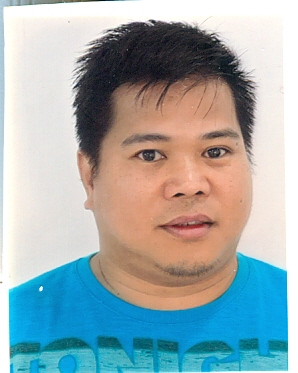             Curriculum VitaeRuel Ruel.335336@2freemail.com Position Applied: IT Administrator/IT Technical Support/ IT Staff Objective: To obtain a responsible and challenging job in the information technology wherein I can contribute to the great success of the organization and to embrace the dynamic of challenges of today workplace.Employment History: ( GPC ) GWAEM PRECAST CONCRETE.Address: Old al Kharj Road Riyadh K.S.A.Start Hired: April 11, 2005 April 11 2016Position: IT Technical Head / System AdministratorJob Description: Networking and hardware engineering experience of implementing land and wireless network, in multi-platform environment.Installed server under windows administrated enterprise network.IP networking planning design, troubleshooting and management.Network Security and anti-virusContinuous learning for , creativity leadership team builder and player skillDeveloping and evaluating the IT development stragedy.Networking monitoring tool , networking services technologyIP configured both DHCP and static.IP phone configure Nortel phone installation and configureRC Computer Shop ( Own )Cabuyao Laguna PhilippinesStart: Febuary 2003 – December 2007Job Description:Networking cable setup for internet café. ( games, Computer peripherals. Printer and server.Home service repair for personal computer and laptop, printer and scanner etc.Computer upgrade including motherboard and processor, memory etcComputer installation of window request by clientUnited Inrernational Trading Co.P.O Box 61561 Riyadh K.S.AStart: January 2001 – 2003Position: IT Technical SupportJob description: Preventive maintenance in the ministry of interior, such as installation of windows per request.Provide technical assistance to salespeople in the sales process including product demonstration and configuration.Comprehensive knowledge and proficiency in MS windows server4.0 and other commercially software programs.Nerwork cable installation using coxial cable category 5 UTP.Configuartion and installation of latest Power Mac pc9500, G3 G4 Power book version 10, 9.2Internet world caféCity center Jeddah K.S.AStart: October 1999 – 2000Position: Computer Technician Job description: Maintaining all computer Station Units ( 50Pcs)Installation of windows server and windows userComputer repairing for our shopTeaching internet for the new user Scanning all kind of paper work and editing PhotoshopQuanta Computer Corp.Wu-chuan 3rd Road wu-ku industrial Taipei shien248 Taiwan R.O CStart: March 1997 –March 1999Position: Production  Engineer ( PE1 Dept.)Job description: Repairing defect notebook computer ( Laptop Dell) coming from production line.Analyze defect symptoms and test function Control defect component and material use in repairingPrepare summary report of daily defect unitsTesting extended units coming from production linesTesting durability of notebook (dell laptop computer Using Hybrid macbineTesting humidity and temperature for new assemble Dell laptopPreparing test programs such as CD-ROM, battery and other moduleTesting new component coming from supplierSetting programs for copying HDD machine.Seminar/ TrainingNovex Printer machine for barcoding Dubai U.A.ETemic Telefunken PhilippinesFTI Taguig Metro Manila